 ІV Открытый региональный чемпионат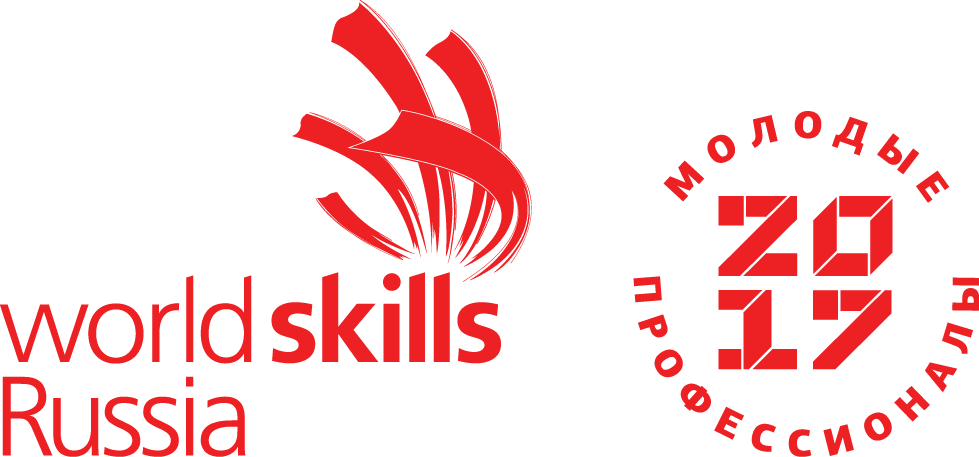 «Молодые профессионалы»(WordSkills Russia)  РязаньПЛАН ЗАСТРОЙКИ КОМПЕТЕНЦИИДОКУМЕНТАЦИОННОЕ ОБЕСПЕЧЕНИЕ УПРАВЛЕНИЯ И АРХИВОВЕДЕНИЕ(ПРЕЗЕНТАЦИОННАЯ)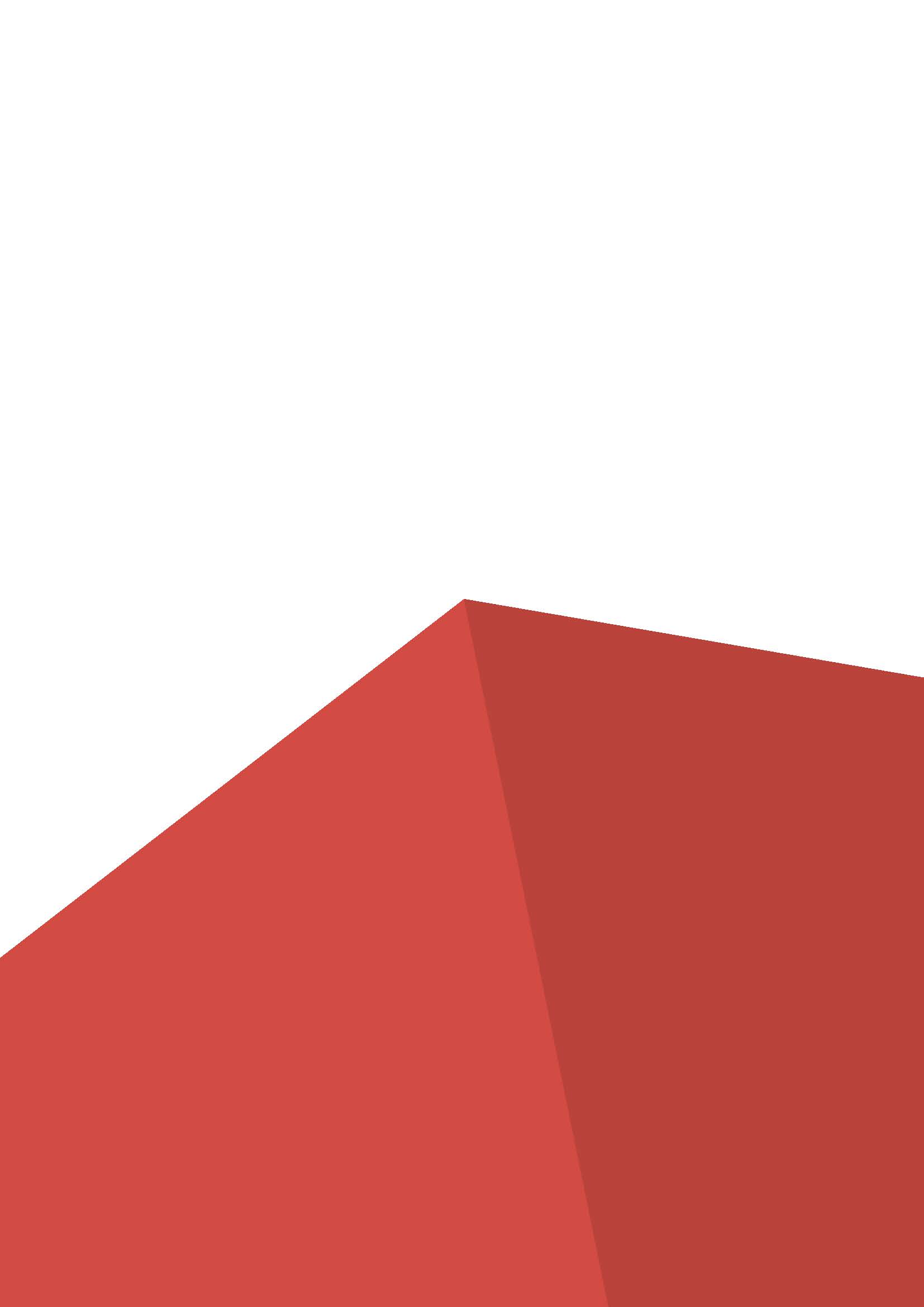 УТВЕРЖДАЮменеджер компетенции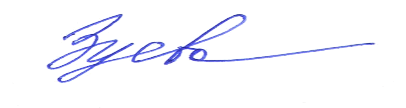 Е.Н. Зуева«28» января 2020 г.